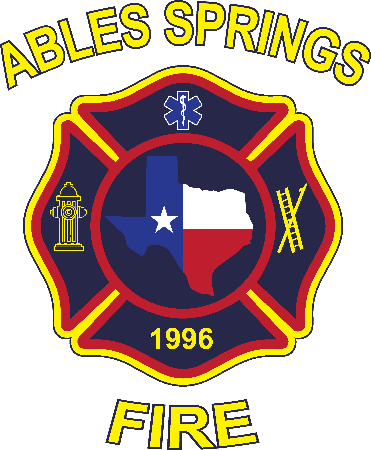 Ables Springs Volunteer Fire DepartmentMember Application PackageThank you for your interest in becoming a member of Ables Spring Fire Department. Volunteering is very demanding. It takes a lot of time and can be emotionally stressful. Please be sure that you can meet the commitment before you apply.Please follow these steps to apply:Fully complete the applicationSign the Certification and Agreement FormSign The Ables Springs Volunteer Fire Department Service CommitmentAttach a copy of your Driver’s LicenseAttach a copy of all your certifications, CPR card, and any other relevant training recordsDirect any questions to Chief Chandra Elliott at (972) 563-9557Return the completed application package to:Chief Chandra ElliottAbles Springs Volunteer Fire Department30000 FM 429Terrell, TX 75161Ables Springs Volunteer Fire Department does not discriminate against otherwise qualified applicants based on race, color, creed, religion, ancestry, age, gender, marital status, national origin, disability or handicap, veteran status, or any other protected status.Ables Springs Volunteer Fire DepartmentMember ApplicationPersonal:Name: ___________________________________	Date: ______________________	       Last		First		MiddleAddress: (Number & Street) _______________________________________________Address: (City, State, Zip Code) ____________________________________________	Phone Number: ________________________		Date of Birth: _____/____/_____Desired Start Date: ________________    Email Address: _______________________Social Security Number: _______________  Are you over 18 years old?   __ Yes __ NoEmergency Contact Name: ______________ Emergency Contact Number: _________Education:Fire Certification (If you are not certified, please leave blank):Attach Copy of All Certification(s)Type of Certification(s) Held: ______________________________________________Professional Membership(s): ______________________________________________EMS Certification (If you are not certified, please leave blank):Attach Copy of All Certification(s)Type of Certification(s) Held: ______________________________________________Certification Number: ___________________________  Expiration Date: ___________Professional Membership(s):_______________________________________________Record of Conviction:Have you ever been convicted of a crime other than minor traffic offense? __Yes __NoIf yes, fully explain: ____________________________________________________________________________________________________________________________(A conviction will not necessarily automatically disqualify you for membership. Rather, such factors as age and date of conviction, seriousness, and nature of the crime, and rehabilitation will be considered).Employment:Please list employment history, with your current employer first (including U.S. Military Service), for the last three years. If any employment was under a different name, indicate name.Employer: ___________________________  Position: ________________________________Address: ____________________________________________________________________Telephone: _________________  Dates of Employment: From(Mo/Yr) __________ To(Mo/Yr)__________Supervisor: ___________________________  Department: ____________________________(Circle one)  FT  PT				Number of Hrs. per Week: ___________________Duties: ______________________________________________________________________Reason for Leaving: ___________________________________________________________Employer: ___________________________  Position: ________________________________Address: ____________________________________________________________________Telephone: _________________  Dates of Employment: From(Mo/Yr) __________ To(Mo/Yr)__________Supervisor: ___________________________  Department: ____________________________(Circle one)  FT  PT				Number of Hrs. per Week: ___________________Duties: ______________________________________________________________________Reason for Leaving: ___________________________________________________________Employer: ___________________________  Position: ________________________________Address: ____________________________________________________________________Telephone: _________________  Dates of Employment: From(Mo/Yr) __________ To(Mo/Yr)__________Supervisor: ___________________________  Department: ____________________________(Circle one)  FT  PT				Number of Hrs. per Week: ___________________Duties: ______________________________________________________________________Reason for Leaving: ___________________________________________________________Explain any gaps in work history: _____________________________________________________________________________________________________________________________Have you ever been discharged or asked to resign from a job, or resigned to avoid termination?__Yes __No  If yes, explain: _________________________________________________________________________________________________________________________________Have you ever been an applicant or member of any fire or rescue agency? __Yes __NoIf so, please state agency name, location, contact information and dates of membership __________________________________________________________________________________Please describe any additional work experience, volunteering, community involvement, or training: _________________________________________________________________________________________________________________________________________________________________________________________________________________________________________________________________________________________________________________________________________________________________________________________________________________________________________________________________________________________________________________________________________________________________________________________________________________________References:Name: ______________________________________  Phone: ___________________Address: ______________________________________  Relation: _______________Name: ______________________________________  Phone: ___________________Address: ______________________________________  Relation: _______________Name: ______________________________________  Phone: ___________________Address: ______________________________________  Relation: _______________Applicant’s Certification and AgreementI hereby certify that the facts set forth in the above application are true and complete to the best of my knowledge. I authorize Ables Springs Volunteer Fire Department, its Officers, to verify their accuracy and to obtain reference information by contacting educational institutions, references or employers, and to rely on and use such information as they see fit.I hereby release Ables Springs Volunteer Fire Department, its Officers, members, from any/all liability of whatever kind and nature that, at any time, could result from obtaining and having a membership decision based on such information. This application and all information obtained is property of Ables Springs Volunteer Fire Department.I understand that, if granted membership falsified statements of any kind or omissions of facts called for on this application, regardless of the time of discovery, shall be considered sufficient basis for dismissal. I understand that should an offer of membership be extended to me and accepted that I will fully adhere to the policies, rules and regulations of the department. However, I further understand that neither the policies, rules, regulations of membership or anything said during the interview process shall be deemed to constitute the terms of an implied contract for continued membership. I understand that any membership is for an indefinite duration and at will and that either I or the department may terminate my membership at any time with or without notice or cause.I understand that if I am offered membership, membership is conditioned upon my providing such other and further information as may be required by Ables Springs Volunteer Fire Department, its Officers.__________________________________________________  ________________Signature of Applicant							Date__________________________________________________Printed Name of ApplicantDepartment Use Only: Do not Write in this space.Ables Springs Volunteer Fire DepartmentService CommitmentI hereby commit to:Provide volunteer on call service including days, nights, weekends, and holidays and agree to meet the minimum attendance requirements as established by Ables Springs Volunteer Fire Department.Attend required training classes.Attend required monthly business and training meetings.Maintain Fire and EMS certifications and complete all required CEs.Comply with the standard operating guidelines, policies, and procedures of the department and the direction of the command staff always.Maintain patient confidentiality.I understand membership is at-will and may be terminated at any time with or without cause by Ables Springs Volunteer Fire Department, its Officers._______________________________________  _________________Signature of Applicant                                             Date_______________________________________  _________________Signature of Witness                                               DateSchoolYears Completed (circle one)Diploma/Degree EarnedList School(s), City/StateHigh School1 2 3 4Diploma: __Yes __No G.E.D: __ Yes __ NoCollege and/or Vocational School1 2 3 4Other Training or DegreesMembers Reviewing Application:Approved              DeniedDate Application Received:Date of Interview:Date voted to membership:Six months’ probation end date: